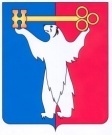 АДМИНИСТРАЦИЯ ГОРОДА НОРИЛЬСКАКРАСНОЯРСКОГО КРАЯРАСПОРЯЖЕНИЕ27.03.2024                                               г. Норильск                                                № 2316 В соответствии с Постановлением Правительства Российской Федерации 
от 31.12.2020 № 2451 «Об утверждении правил организации мероприятий 
по предупреждению и ликвидации разливов нефти и нефтепродуктов на территории Российской Федерации, за исключением внутренних морских вод Российской Федерации и территориального моря Российской Федерации, а также о признании утратившими силу некоторых актов Правительства Российской Федерации», Признать утратившим силу распоряжение Администрации города Норильска от 05.06.2019 № 2967 «О введении в действие Плана комиссии по предупреждению 
и ликвидации чрезвычайных ситуаций и обеспечению пожарной безопасности муниципального образования город Норильск по предупреждению и ликвидации разливов нефти и нефтепродуктов».Опубликовать настоящее распоряжение в газете «Заполярная правда» 
и разместить его на официальном сайте муниципального образования город Норильск.  Глава города Норильска			      Д.В. КарасевО признании утратившим силу распоряжения Администрации города Норильска                   от 05.06.2019 № 2967 